2019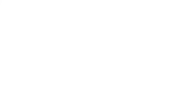 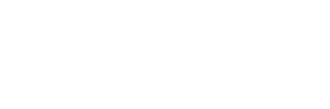 НЕАТОМНЫЕ ПОДВОДНЫЕ ЛОДКИ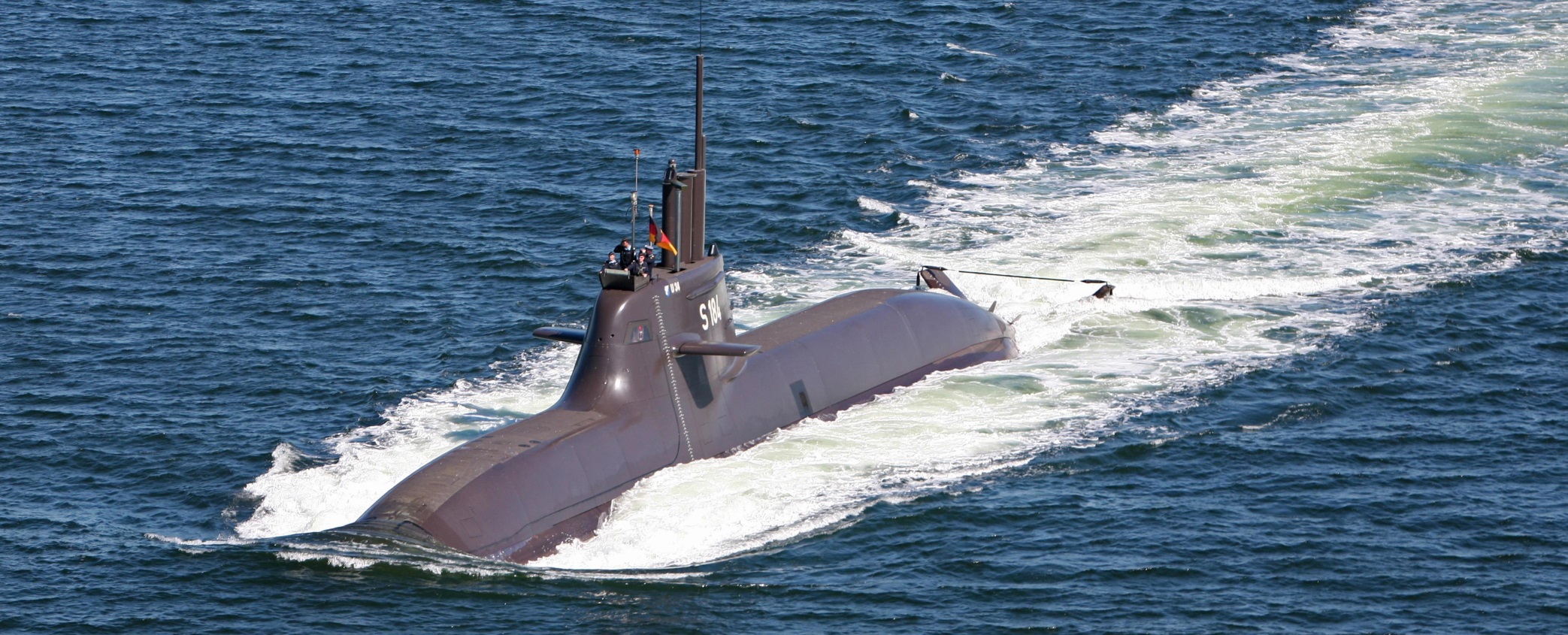 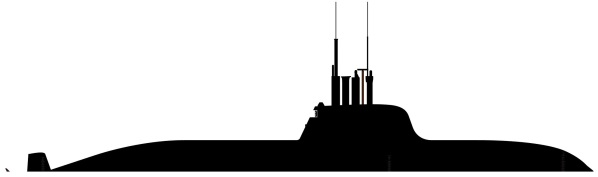 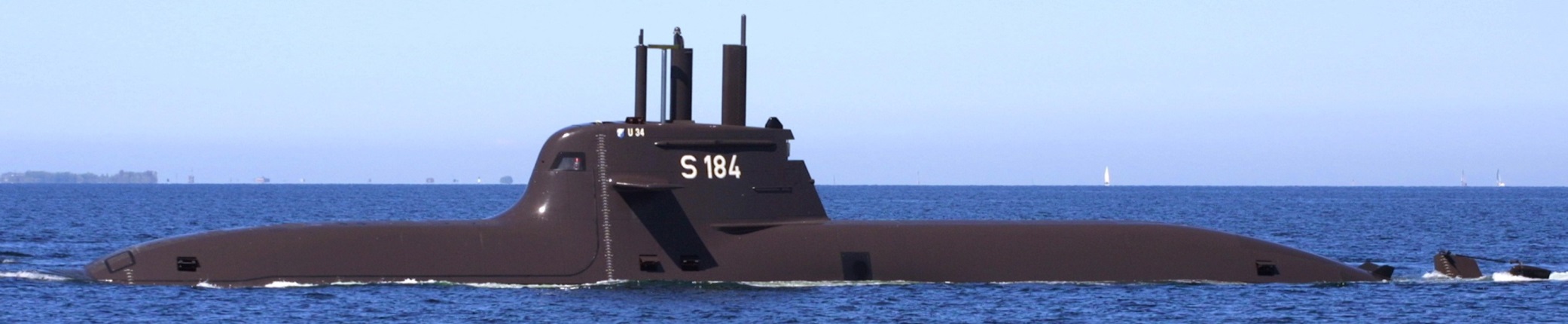 Боевые корабли